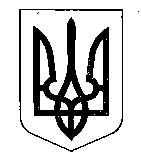 МІНІСТЕРСТВО ФІНАНСІВ УКРАЇНИНАКАЗ  від 01.02.2023                                     Київ                                                           № 54Зареєстровано в Міністерстві юстиції України 03 березня 2023 року за № 395/39451Про розмір та порядок оплати послуг із проставлення апостиляВідповідно до пункту 4 постанови Кабінету Міністрів України
від 27 травня 2022 року № 631 «Про внесення змін до пункту 1 постанови Кабінету Міністрів України від 18 січня 2003 р. № 61» та згідно з підпунктом 5 пункту 4 Положення про Міністерство фінансів України, затвердженого постановою Кабінету Міністрів України від 20 серпня 2014 року № 375, з метою встановлення розміру та порядку оплати послуг із проставлення апостиля Державною податковою службою УкраїниНАКАЗУЮ: 1. Установити плату за надання послуг із проставлення апостиля на  документах, що видаються Державною податковою службою України та її територіальними органами і призначені для використання на території інших держав, у розмірі трьох неоподатковуваних мінімумів доходів громадян. 2. Установити, що від унесення плати звільняються особи, які мають на це право відповідно до закону.3. Департаменту міжнародного оподаткування Міністерства фінансів України в установленому порядку забезпечити:подання цього наказу на державну реєстрацію до Міністерства юстиції України;оприлюднення цього наказу.4. Цей наказ набирає чинності з дня його офіційного опублікування.5. Контроль за виконанням цього наказу покласти на Голову Державної податкової служби України.Міністр                                                                                       Сергій МАРЧЕНКО